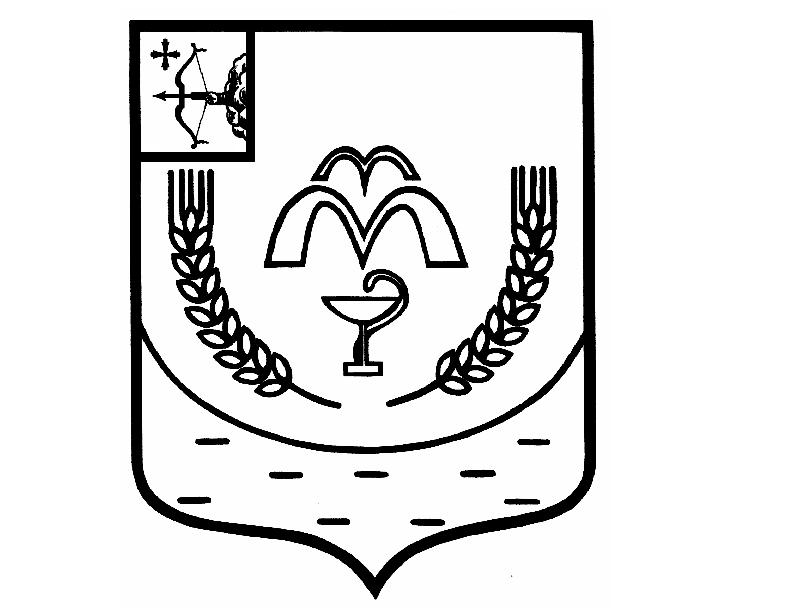 КУМЕНСКАЯ РАЙОННАЯ ДУМАШЕСТОГО СОЗЫВАРЕШЕНИЕот 21.12.2021 № 5/38   пгт КумёныОб утверждении ключевых показателей,их целевых значений и  индикативных показателей муниципального контроля за исполнением единой теплоснабжающей организацией обязательств по строительству, реконструкции и (или) модернизации объектов теплоснабжения на территории сельских поселений Куменского муниципального района Кировской областиВ соответствии со статьей 14 Федерального закона от 06.10.2003 № 131-ФЗ «Об общих принципах организации местного самоуправления в Российской Федерации», Федеральным законом от 31 июля 2020 г. № 248-ФЗ «О государственном контроле (надзоре) и муниципальном контроле в Российской Федерации», Устава  Куменского района Куменская районная Дума РЕШИЛА:         1. Утвердить  ключевые показатели, их целевые значения и индикативные показатели муниципального контроля за исполнением единой теплоснабжающей организацией обязательств по строительству, реконструкции и (или) модернизации объектов теплоснабжения на территории сельских поселений Куменского муниципального района Кировской области         2. Настоящее решение вступает в силу с 1января 2022 года.ПредседательКуменской районной Думы    А.А. Машковцева Глава Куменского района       И.Н. ШемпелевУтвержденорешением Куменскойрайонной Думыот 21.12.2021 № 5/38             Ключевые показатели, их целевые значения и  индикативные показатели муниципального контроля за исполнением единой теплоснабжающей организацией обязательств по строительству, реконструкции и (или) модернизации объектов теплоснабжения на территории сельских поселений Куменского муниципального района Кировской областиПри осуществлении муниципального  контроля за исполнением единой теплоснабжающей организацией обязательств по строительству, реконструкции и (или) модернизации объектов теплоснабжения на территории сельских поселений Куменского муниципального района Кировской области устанавливаются следующие индикаторы риска нарушения обязательных требований:- не соблюдение единой теплоснабжающей организацией в процессе реализации мероприятий по строительству, реконструкции и (или) модернизации объектов теплоснабжения, необходимых для развития, обеспечения надежности и энергетической эффективности системы теплоснабжения и определенных для нее в схеме теплоснабжения, требований настоящего Федерального закона и принятых в соответствии с ним иных нормативных правовых актов, в том числе не соответствие таких реализуемых мероприятий схеме теплоснабжения.Ключевые показатели, их целевые значения и  индикативные показатели муниципального контроля за исполнением единой теплоснабжающей организацией обязательств по строительству, реконструкции и (или) модернизации объектов теплоснабжения на территории сельских поселений Куменского муниципального района Кировской области*-  показатель применяется в случае, если такой показатель для контролируемого лица утвержден в схеме теплоснабжения.Ключевые показателиЦелевые значенияДоля выполненных мероприятий по строительству, реконструкции и (или) модернизации объектов теплоснабжения, необходимых для развития, повышения надежности и энергетической эффективности системы теплоснабжения в соответствии с перечнем и сроками, указанными в схеме теплоснабженияВыполнение всех мероприятий, указанных в схеме теплоснабжения, 100 %Снижение аварийности на источниках тепловой  энергии и тепловых сетяхНе менее чем на 5 процентов  за отчетный год по сравнению с годом, предшествующим отчетномуУлучшение качества предоставляемых услугДоведение доли потребителей, удовлетворенных качеством теплоснабжения, до уровня 70 процентов от общего количества потребителей Количество прекращений подачи тепловой энергии, теплоносителя в результате технологических нарушений на тепловых сетях на 1 км тепловых сетей  сверх предела разрешенных отклонений *Недопущение прекращений подачи тепловой энергии, теплоносителя в результате технологических нарушений на тепловых сетях сверх предела разрешенных отклонений (штук)Количество прекращений подачи тепловой энергии, теплоносителя в результате технологических нарушений на источниках тепловой энергии на 1 Гкал/час  сверх предела разрешенных отклонений *Недопущение прекращений подачи тепловой энергии, теплоносителя в результате технологических нарушений на источниках тепловой энергии сверх предела разрешенных отклонений (штук)Индикативные показателиКоличествоКоличество осуществленных профилактических мероприятий в форме информирования, объявления предостережения, консультированияшт.Количество обращений граждан и организаций о нарушении обязательных требований, поступивших в контрольный органшт.Количество проведенных контрольным органом внеплановых контрольных мероприятий шт.Количество выявленных контрольным органом нарушений обязательных требованийшт.Количество устраненных нарушений обязательных требованийшт.Количество поступивших возражений в отношении акта контрольного мероприятияшт.Количество выданных контрольным органом предписаний об устранении нарушений обязательных требованийшт.